Уважаемые родители! На  основании  приказа УОМПС Пильнинского муниципального района от 26.03.2020 №78 «О мерах по реализации Указа Президента Российской Федерации от 25 марта 2020 г. № 206 «Об объявлении в Российской Федерации нерабочих дней»  и с целью обеспечения санитарно-эпидемиологического благополучия  населения Пильнинского муниципального района и предупреждения распространения коронавирусной инфекции (COVID-2019) на территории Пильнинского муниципального района  Нижегородской области.с 30 марта 2020 года по 3  апреля установлены нерабочие дни7 шагов по профилактике коронавируской инфекции1. Воздержитесь от посещения общественных мест: торговых центров, спортивных и зрелищных мероприятий, транспорта в час пик;2 Используйте одноразовую медицинскую маску (респиратор) в общественных местах, меняя ее каждые 2-3 часа.3. Избегайте близких контактов и пребывания в одном помещении с людьми, имеющими видимые признаки ОРВИ (кашель, чихание, выделения из носа).4. Мойте руки с мылом и водой тщательно после возвращения с улицы, контактов с посторонними людьми.5. Дезинфицируйте гаджеты, оргтехнику и поверхности, к которым прикасаетесь.6. Ограничьте по возможности при приветствии тесные объятия и рукопожатия.7. Пользуйтесь только индивидуальными предметами личной гигиены (полотенце, зубная щетка).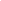 